Vorlagen Selbstkontrolle im Schlachtbetrieb mit geringer Kapazität (U5, Dokumente A - G)Verantwortliche Person für die Durchführung:InhaltsverzeichnisA	SAUBERKEITS- UND FUNKTIONSKONTROLLE BETRIEB UND GERÄTEVISUELLE KONTROLLENWARTUNG DER BETÄUBUNGSGERÄTEMIKROBIOLOGISCHE KONTROLLENB	 MIKROBIOLOGISCHE  SCHLACHTTIERKÖRPERKONTROLLEC	ÜBERWACHUNG DER KÜHLRAUMTEMPERATUREN siehe Formular H2a    in der LeitlinieD	DOKUMENTATION VON SCHLACHTTIERKÖRPER (von Jadgwild, sowie gelegentliche Schlachtungen von  Geflügel, Kaninchen, Laufvögeln)E	Kontrollen  von  WasserF	gesundheitskontrollen UND mitarbeiterschulungG	Entsorgung DER tIERISCHEN nEBENPRODUKTE Betäubungsgeräte und Gerätschaften sind an jedem Schlachttag visuell auf die Funktionstätigkeit zu überprüfen. Abweichungen sind zu dokumentieren. Die Funktions- und Sauberkeitskontrolle sind für jeden Schlachttag schriftlich zu dokumentieren. Anforderungen an Betäubungsanlagen und -geräte 1 Vor der Inbetriebnahme von Betäubungsanlagen und -geräten muss die Betriebsleitung der zuständigen kantonalen Behörde nachweisen, dass eine technische Abnahme im Betrieb durch eine Expertin oder einen Experten stattgefunden hat, die belegt, dass sich die Anlagen und Geräte in betriebsbereitem Zustand befinden sowie einwandfrei und bestimmungsgemäss funktionieren.2 Bei der technischen Abnahme muss die Herstellerin Umfang und Intervall der Wartung festlegen. Das Intervall zwischen zwei Wartungen darf höchstens zwei Jahre betragen. Die Wartung muss von der Herstellerin oder von einer Expertin oder einem Experten vorgenommen werden.Die Wartungsprotokolle der Betäubungsgeräte werden idealerweise hier abgelegt. Der unterzeichende Tierschutzbeauftragte des Schlachthofes bestätigt mit seiner Unterschrift, dass die Geräte einwandfrei funktionieren und das Wartungsintervall eingehalten wurde.   	    2 x jährlich ca. 5 Proben 	    Bestimmung der Gesamtkeimzahl	    Probennahme nach visueller SauberkeitskontrolleBewertung: +++ sehr gut / ++ gut / +/- toleriert  / - schlechtMassnahmen bei mangelhaftem oder ungenügendem Ergebnis:a. Für „Schlachtbetriebe mit geringer Kapazität“  (> 700 Schlachttieren / Jahr) sind risikobasiert und nach Absprache mit den Kontrollbehörden 2 – 4 x jährlich von je 5 Schlachttieren Oberflächenproben unmittelbar nach Abschluss der Schlachtung untersuchen zu lassen.b. Für „Schlachtbetriebe mit geringer Kapazität“ (< 700 Schlachttieren / Jahr) liegt der Schwerpunkt der guten Hygienepraxis auf der visuellen Selbstkontrolle. Er kann nach Absprache mit den Kontrollbehörden durch risikobasierte Oberflächenproben von Schlachttierkörpern ergänzt werden.	    Bestimmung der Gesamtkeimzahl und Enterobacteriaceae	    Probeentnahmestellen:Haartiere:	A Keule 	B Flanke	C Unterbrust		D Kamm	Schwein:	A Schinken	B Rücken	C Brust		D Backe		       (Visualisierung der Probeentnahmestellen siehe nächste Seite)Bewertung der Gesamtkeimzahl- und Enterobakterien-Untersuchungsergebnisse mit der nicht destruktiven Nasstupfer-Methode entnommenen Proben von Rinder-, Schweine-, Schafe-, Ziegen- und PferdeschlachttierkörpernAnlehnend an Infoschreiben BLV 2018/4 (Anleitung - Durchführung von mikrobiologischen Untersuchungen im Rahmen der Selbstkontrolle von Schlachtbetrieben) Korrekturmassnahmen:Falls der Trend der Untersuchungsergebnisse sich im akzeptablen oder unbefriedigenden Bereich bewegt oder einzelne Untersuchungsergebnisse unbefriedigend ausfallen, muss die verantwortliche Person des Schlachtbetriebes umgehend Massnahmen ergreifen, um die Gute Verfahrenspraxis und die HACCP-gestützen Verfahren wieder herzustellen. Die Schlachthygiene muss verbessert und die Prozesskontrolle überprüft werden.Probeentnahmestellen am Schlachttierkörper zur mikrobiologischen Überprüfung der OberflächenkontaminationHAARTIERE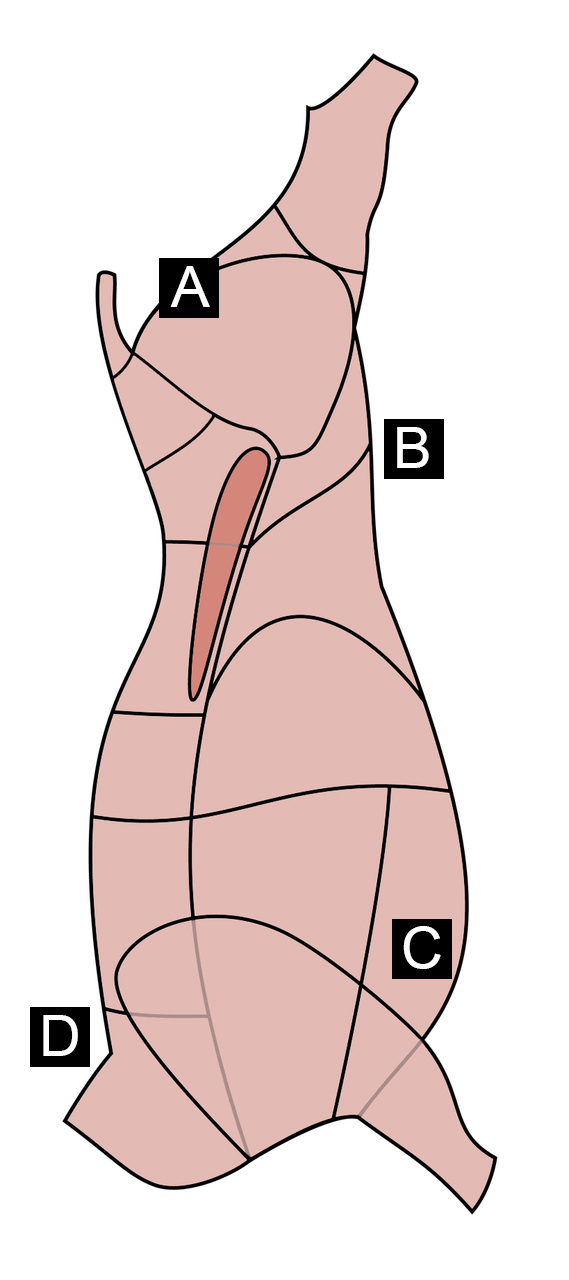 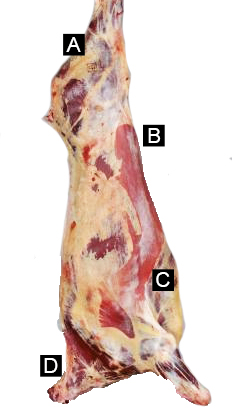 SCHWEINE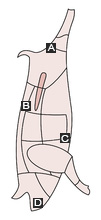 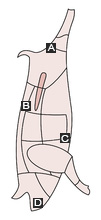 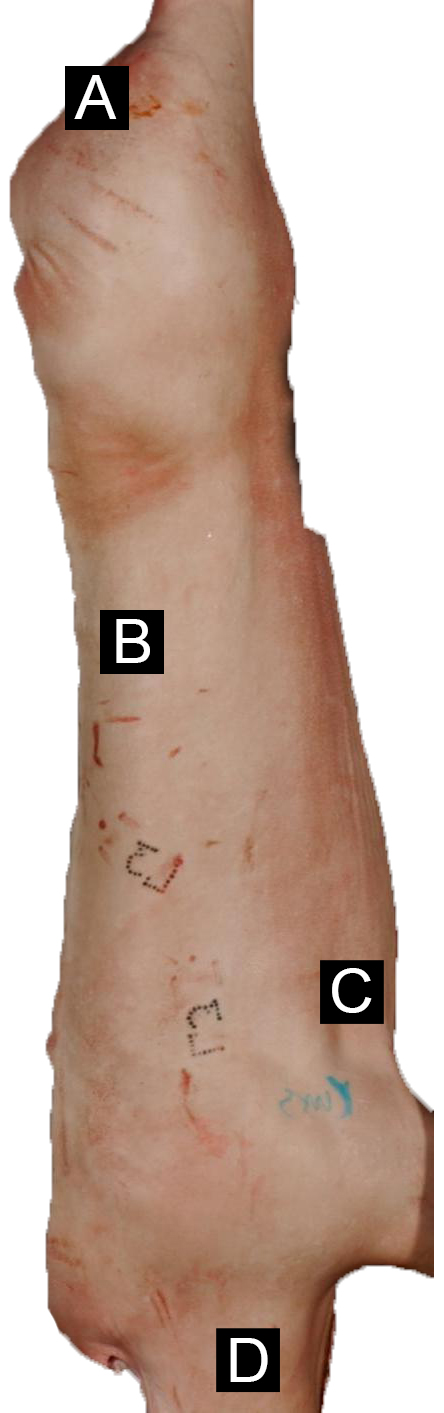 1 Fachkundige Person siehe VSFK (vom 16. Dezember  2016) Art. 21   1 bis 2-mal jährlich von verschiedenen Zapfstellen im BetriebBewertung:	+++ sehr gut / ++ gut / + genügend / +/- mangelhaft / - ungenügend   1 x  jährlich wahrzunehmenJa     Nein	Wurde das Auftreten von Durchfall, Erbrechen, Fieber oder eitrigen Wunden bei Mitarbeitern durch diese auch gemeldet?Ja     Nein	Werden Mitarbeiter mit derartigen Leiden ärztlich abgeklärt?Ja     Nein	Wurden derartige Mitarbeiter von der Arbeit suspendiert?	Massnahmen:	................................................................................................		................................................................................................Ja     Nein	Wurden Mitarbeiterschulungen seit der letzten Kontrolle	durchgeführt?	Massnahmen:	................................................................................................		................................................................................................Welche Bereiche wurden dabei geschult? Wer hat die Schulung durchgeführt?.....................................................................................................................................  jährlich wahrzunehmen Ja	 Nein	Alle tierischen Nebenprodukte werden als Kat. 1 Material entsorgt.	falls Nein:	 Ja    Nein	Wird eine Separierung nach Kat. 1, 2 und 3 vorgenommen?	 Ja    Nein	Sind die notwendigen Begleitpapiere für die Entsorgung		ausgefüllt und bei der Dokumentensammlung vorhanden?	Massnahmen:  .................................................................................................... Ja       Nein	Sind die Sammelbehälter sauber, dicht und richtig gekennzeichnet?	Massnahmen:  .................................................................................................... Ja       Nein	Sind die Sammelbehälter unzugänglich für Unberechtigte?	Massnahmen:  .................................................................................................... Ja       Nein	Erfolgt die Aufbewahrung von unreinen Nebenprodukten getrennt von	Knochen, Fett und Fleischabschnitten, die der Lebensmittelproduktion 	dienen?	Massnahmen:  ...................................................................................................... Ja       Nein	Erfolgt die Zwischenlagerung von tierischen Nebenprodukten gekühlt?  Ja       Nein	 Entsorgung an jedem Schlachttag	Massnahmen:  .................................................................................................... Ja       Nein	Liegt ein gültiger Entsorgungsvertrag mit einem vom zuständigen Kanton	zugelassenen Entsorger vor?	Massnahmen:   ................................................................................................... Ja       Nein	Wird Vögeln und Nagern der Zugang zu den Betriebsräumen	wirkungsvoll verwehrt?	Massnahmen:  .................................................................................................... Ja       Nein	Sind geeignete Vorrichtungen wie Fliegengitter oder UV-Fallen zur	vorbeugenden Bekämpfung von Insekten im Betrieb vorhanden	und funktionstüchtig?	Massnahmen:  ...................................................................................................Entsorgung tierische Nebenprodukte Wir verweisen über die Entsorgung tierischer Nebenprodukte TNP auf die Homepage vom  BLV:Merkblatt tierische Nebenprodukte; Kategorien und Entsorgungswege  (die Vorlage ist unter (www.abzspiez.ch/qualitaetskontrolle-qks) ersichtlich)Es wird Empfohlen, den Vertrag mit der Entsorgungsfirma in diesem Register abzulegen.U5/ A1SAUBERKEITS- u. FUNKTIONSKONTROLLE SCHLACHTBETRIEBJAHR:  in Ordnung   Reparatur / Unterhalt / Massnahmen nötigKontroll-DatumKontroll-DatumAbweichungen + Massnahmen dokumentierenSchlachtzahlen
(Anzahl)Rinder Schlachtzahlen
(Anzahl)KälberSchlachtzahlen
(Anzahl)SchweineSchlachtzahlen
(Anzahl)Schafe / Ziegen Nachbetäubung>1% je Schlacht-Tag = MassnahmenMassnahmen RückseiteGebäudehülle (Decke, Wand)Gebäudehülle (Decke, Wand)Boden, Abläufe, GitterrosteBoden, Abläufe, GitterrosteGerätschaftenGerätschaftenBrause, Schläuche, HandgriffeBrause, Schläuche, HandgriffeHandwasch- u. MessersteribeckenHandwasch- u. MessersteribeckenFunktionskontrolle (muss an jedem Schlachttag vor der ersten Betäubung erfolgen)Funktionskontrolle (muss an jedem Schlachttag vor der ersten Betäubung erfolgen)Funktionskontrolle (muss an jedem Schlachttag vor der ersten Betäubung erfolgen)Funktionskontrolle (muss an jedem Schlachttag vor der ersten Betäubung erfolgen)Funktionskontrolle (muss an jedem Schlachttag vor der ersten Betäubung erfolgen)Funktionskontrolle (muss an jedem Schlachttag vor der ersten Betäubung erfolgen)Funktionskontrolle (muss an jedem Schlachttag vor der ersten Betäubung erfolgen)Funktionskontrolle (muss an jedem Schlachttag vor der ersten Betäubung erfolgen)Funktionskontrolle (muss an jedem Schlachttag vor der ersten Betäubung erfolgen)Funktionskontrolle (muss an jedem Schlachttag vor der ersten Betäubung erfolgen)Funktionskontrolle (muss an jedem Schlachttag vor der ersten Betäubung erfolgen)Funktionskontrolle (muss an jedem Schlachttag vor der ersten Betäubung erfolgen)Funktionskontrolle (muss an jedem Schlachttag vor der ersten Betäubung erfolgen)Funktionskontrolle (muss an jedem Schlachttag vor der ersten Betäubung erfolgen)Funktionskontrolle (muss an jedem Schlachttag vor der ersten Betäubung erfolgen)Brüh- / KratzmaschineBrüh- / KratzmaschineSägenSägenBetäubungszangen / Gas-Betäubug/ BolzenschussapparatBetäubungszangen / Gas-Betäubug/ BolzenschussapparatEnthäutemesser elektrischEnthäutemesser elektrischUmgebungUmgebungUmgebungUmgebungUmgebungUmgebungUmgebungUmgebungUmgebungUmgebungUmgebungUmgebungUmgebungUmgebungUmgebungTieranlieferung, WartebuchtenTieranlieferung, WartebuchtenAbstandhalle / Kühlraum Schlachttiere / Kühlraum Schlachtabfälle / Garderobe / WCAbstandhalle / Kühlraum Schlachttiere / Kühlraum Schlachtabfälle / Garderobe / WCAbstandhalle / Kühlraum Schlachttiere / Kühlraum Schlachtabfälle / Garderobe / WCAbstandhalle / Kühlraum Schlachttiere / Kühlraum Schlachtabfälle / Garderobe / WCAbstandhalle / Kühlraum Schlachttiere / Kühlraum Schlachtabfälle / Garderobe / WCAbstandhalle / Kühlraum Schlachttiere / Kühlraum Schlachtabfälle / Garderobe / WCAbstandhalle / Kühlraum Schlachttiere / Kühlraum Schlachtabfälle / Garderobe / WCAbstandhalle / Kühlraum Schlachttiere / Kühlraum Schlachtabfälle / Garderobe / WCAbstandhalle / Kühlraum Schlachttiere / Kühlraum Schlachtabfälle / Garderobe / WCAbstandhalle / Kühlraum Schlachttiere / Kühlraum Schlachtabfälle / Garderobe / WCAbstandhalle / Kühlraum Schlachttiere / Kühlraum Schlachtabfälle / Garderobe / WCAbstandhalle / Kühlraum Schlachttiere / Kühlraum Schlachtabfälle / Garderobe / WCAbstandhalle / Kühlraum Schlachttiere / Kühlraum Schlachtabfälle / Garderobe / WCAbstandhalle / Kühlraum Schlachttiere / Kühlraum Schlachtabfälle / Garderobe / WCAbstandhalle / Kühlraum Schlachttiere / Kühlraum Schlachtabfälle / Garderobe / WCBoden, Wände, TürenBoden, Wände, TürenDecke, Installationen, RohrbahnenDecke, Installationen, RohrbahnenKühlräume: Sauberkeit, OrdnungKühlräume: Sauberkeit, OrdnungGarderobe WC: Sauberkeit, OrdnungGarderobe WC: Sauberkeit, OrdnungHandwaschgelegenheit, ToilettenHandwaschgelegenheit, ToilettenVisumVisumU5/ A2Wartung der BetäubungsgeräteUnterschrift Tierschutzverantwortlicher:Ort und Datum:U5A3   MIKROBIOLOGISCHE  SAUBERKEITSKONTROLLEPROBENNAHMELISTEDatumProbe Nr.EntnahmestellenEntnahmestellenBeurteilung Beurteilung SCHLACHTRAUMSCHLACHTRAUM1WandWand2EnthäutemesserEnthäutemesser3StahlStahl4Sägeblatt BrustbeinsägeSägeblatt Brustbeinsäge5Sägeblatt Spaltsäge / SpalterSägeblatt Spaltsäge / Spalter67ABSTANDHALLEABSTANDHALLE8WandWand9Türfläche innenTürfläche innen10....................................................................................VisumU5BMIKROBIOLOGISCHE SCHLACHTTIERKÖRPERKONTROLLENU5B    DATUM  ____________________	VISUM  ____________________PROBENNAHMELISTEPROBENNAHMELISTEPROBENNAHMELISTEPROBENNAHMELISTEPROBENNAHMELISTEPROBENNAHMELISTE	Tier Nr.12345	Tierart   Probe	(Bewertung Laborbefunde beifügen)(Bewertung Laborbefunde beifügen)(Bewertung Laborbefunde beifügen)(Bewertung Laborbefunde beifügen)(Bewertung Laborbefunde beifügen)	A	B	C	D   Visum	Befriedigend Akzeptabel Unbefriedigend aerobe mesophile Keime< 3.0 Log  = <1000 /cm23.0 - 4.0 Log = 1000 – 10`000 /cm2> 4.0 Log  =  > 10`000 /cm2Enterobakterien < 1.0 Log  = < 10 /cm21.0 - 2.0 Log   =  10 – 100 /cm2> 2.0 Log  =  > 100 /cm2U5DDOKUMENTATION von SCHLACHTTIERKÖRPERN  die nicht generell der amtlichen Fleischuntersuchung unterstehenJagdwild sowie gelegentliche Schlachtungen von Kaninchen, Geflügel, Laufvögeln.DATUMJagdwild oder gelegentliche SchlachtungAnzahl Tiere + von wem (Jäger, Bauer)Amtliche Fleischkontrolle wenn verlangt durch die fachkundige Person 1 Amtliche Fleischkontrolle wenn verlangt durch die fachkundige Person 1 Ergebnis amtliche FleischschauErgebnis amtliche FleischschauVISUMamtliche Fleischkntrollejaneini.O.Nicht i.O.U5EMIKROBIOLOGISCHE  KONTROLLE  VON  WASSER(obligatorisch bei privater Wasserfassung)U5E	 Datum  ____________________	  DatumProbe Nr.ZapfstelleZapfstelleBeurteilung (Laborbefunde beiheften)Beurteilung (Laborbefunde beiheften)1............................................................................................2............................................................................................VisumU5GESUNDHEITSKONTROLLEN UND MITARBEITERSCHULUNGFVOM  _________________       VISUM  ______________U5GENTSORGUNG  VON TIERISCHEN NEBENPRODUKTEN TNPU5G Jahr  _________________       VISUM  ______________